The public will be able to view the meeting on San Juan County’s Facebook live and Youtube channelAudio: https://www.utah.gov/pmn/files/1087603.MP3Video: https://www.youtube.com/watch?v=DF21QWaT2aQ&list=PLFB2nKz9l9zkK8nc_lZSotAE1qoaTfGL4&index=1CALL TO ORDERTime Stamp 0:00:01 audio & 0:01:03 videoCommissioner Vice-Chair Stubbs called the meeting to order at 11:01 a.m.ROLL CALLTime Stamp 0:00:05 audio & 0:01:07 videoCommissioner Vice-Chair Stubbs performed the roll call.PRESENTCommission Chair Jaime HarveyCommission Vice-Chair Silvia StubbsCommissioner Bruce AdamsSTAFFMack McDonald, County Administrative Officer (CAO)Lyman W. Duncan, County Clerk/AuditorINVOCATIONTime Stamp 0:00:20 audio & 0:01:21 videoCommissioner Adams offered the invocation.PLEDGE OF ALLEGIANCETime Stamp 0:01:24 audio & 0:02:26 videoLyman W. Duncan led the public in the Pledge of Allegiance.CONFLICT OF INTEREST DISCLOSURETime Stamp 0:01:47 audio & 0:02:49 videoAll three Commissioners affirmed they did not have any conflicts of interest with today’s agenda.PUBLIC COMMENTPublic comments will be accepted through the following Zoom Meet link https://us02web.zoom.us/j/87155847636 One tap mobile +12532050468,,87155847636 #US (Tacoma) There will be a three-minute time limit for each person wishing to comment. If you exceed that three-minute time limit the meeting controller will mute your line.Time Stamp 0:01:55 audio & 0:02:57 videoNo one in the audience or online offered any public comments.CONSENT AGENDA (Routine Matters) Mack McDonald, San Juan County AdministratorThe Consent Agenda is a means of expediting the consideration of routine matters. If a Commissioner requests that items be removed from the consent agenda, those items are placed at the beginning of the regular agenda as a new business action item. Other than requests to remove items, a motion to approve the items on the consent agenda is not debatable.Time Stamp 0:02:05 audio & 0:03:07 videoMotion made by Commissioner Adams, Seconded by Commissioner Vice-Chair Stubbs.
Voting Yea: Commissioner Adams, Commission Chair Harvey, Commissioner Vice-Chair Stubbs1.	Approval of the February 6, 2024 Commission & Commission Work Meeting Minutes2.	Approval of $41,281.30 in Purchase: $26,480 for Landfill Trailered Hydroseeding System; $1,703.41 for San Juan County Unit Heater, $2,335.00 for San Juan County Administration Building Air Cooled Ice Machine, $7,407.81 for San Juan County Aging Electronics, $3,335.08 for San Juan Aging Policy Booklet. 3.	Approval of the January 31 to February 14, 2024 Check Registers4.	Approval of the Appointments of Trent Herring and Colleen Cayes to the Blanding Cemetery District BoardBUSINESS/ACTION5.	Consideration and Approval of the Annual Chip Seal and Fog Oil Purchase. TJ Adair, Road SuperintendentTime Stamp 0:04:40 audio & 0:05:42 videoMack presented the details of the road department’s purchase of chip seal and fog oil for the commission to review and approve. Motion made by Commissioner Adams, Seconded by Commissioner Vice-Chair Stubbs.
Voting Yea: Commissioner Adams, Commission Chair Harvey, Commissioner Vice-Chair Stubbs
6.	Consideration and Approval to Purchase an Air Compressor. TJ Adair, Road SuperintendentTime Stamp 0:06:14 audio & 0:07:16 videoMack presented the purchase of the air compressor for the commission to review and approve. Several quotes were received, but their price was the best.Motion made by Commissioner Vice-Chair Stubbs, Seconded by Commissioner Adams.
Voting Yea: Commissioner Adams, Commission Chair Harvey, Commissioner Vice-Chair Stubbs
7.	Consideration and Approval of the 2024 Elections Navajo Language Liaison Contracts - Ray Nakai & Charneissha SilasTime Stamp 0:07:20 audio & video 0:08:24Lyman Duncan presented the two Navajo speaking election liaison contracts for the commission to review and approve.Motion made by Commissioner Vice-Chair Stubbs, Seconded by Commissioner Adams.
Voting Yea: Commissioner Adams, Commission Chair Harvey, Commissioner Vice-Chair Stubbs
8.	Consideration and Approval of the Utah Mylan Agreement with Plaintiffs for alleged manufacture, promotion, distribution, monitoring, and/or sale of opioid products. Mack McDonald, Chief Administrative OfficerTime Stamp 0:15:43 audio & 0:16:45 videoMack presented the Mylan agreement for the commission to review and approve. The agreement is related to the on-going opioid crisis and the role of the manufacturers. The funds will assist in treatment in the jail, aftercare, and for Narcan spray. Mack mentioned that the county might pivot to a new direction and see if these funds can be used in the San Juan School resource officer program.Motion made by Commissioner Adams, Seconded by Commissioner Vice-Chair Stubbs.
Voting Yea: Commissioner Adams, Commission Chair Harvey, Commissioner Vice-Chair Stubbs
9.	Consideration and Approval of the Notice of Award and Intent to Negotiate a Contract with BWP Communications, Inc. for the San Juan County Monticello Cancer Screening Marketing and Advertising Firm Solicitation. Mack McDonald, Chief Administrative OfficerTime Stamp 0:23:55 audio & 0:24:57 videoMack presented the contract with BWP Communications for the commission to review and approve. The contract is related to the Monticello Cancer Screening program. Three valid responses were received, and BWP Communications was selected. Congressman John Curtis helped the county to receive the funds by way of Health Resources and Services Administration (HRSA).Motion made by Commissioner Adams, Seconded by Commissioner Vice-Chair Stubbs.
Voting Yea: Commissioner Adams, Commission Chair Harvey, Commissioner Vice-Chair Stubbs
10.	Consideration and Approval of the Agreement with the State of Utah, Attorney General's Office's Children's Justice Center Program and San Juan County for Children's Justice Services. Brittney Ivins, County AttorneyTime Stamp 0:40:08 audio & 0:41:10 videoMack presented the Children's Justice Court (CJC) contract with the Attorney General’s Office for Children’s Justice Center Program for the commission to review and approve. The award is for $60,000 and 4.3 months. The CJC will receive a new contract in July 2024. The recently hired director is Robert Nieman and he will be in the county fairly soon.Motion made by Commissioner Vice-Chair Stubbs, Seconded by Commissioner Adams.
Voting Yea: Commissioner Adams, Commission Chair Harvey, Commissioner Vice-Chair Stubbs
11.	Consideration and Approval of the Standard Service Provider Contract with Arcadis and San Juan County to Perform Local Planning Services. Mack McDonald, Chief Administrative OfficerTime Stamp 0:46:54 audio & 0:47:56 videoMack presented the contract with Arcadis to perform local planning services for the commission to review and approve. A request for proposal (RFP) was issued, and Arcadis was contacted because they have significant experience in the land ordinance arena. Motion made by Commissioner Adams, Seconded by Commissioner Vice-Chair Stubbs.
Voting Yea: Commissioner Adams, Commission Chair Harvey, Commissioner Vice-Chair Stubbs
12.	Consideration and Approval of the Participating Agreement with the Utah Division of Forestry, Fire and State Lands and San Juan County for the Federal Excess Personal Property to San Juan County's Fire Service Organization. Mack McDonald, Chief Administrative OfficerTime Stamp 0:53:32 audio & 0:54:34 videoMack presented the participating agreement for the commission to review and approve. The county has received 7 vehicles "on loan" from the federal government. The county, through the contract, has a responsibility to perform maintenance and care for the equipment.Motion made by Commissioner Adams, Seconded by Commissioner Vice-Chair Stubbs.
Voting Yea: Commissioner Adams, Commission Chair Harvey, Commissioner Vice-Chair Stubbs
COMMISSION REPORTSTime Stamp 0:57:22 audio & 0:57:24 videoCommissioner Adams will be leaving for Salt Lake City this afternoon, where he will be involved in several legislative meetings.Commissioner Vice-Chair Stubbs spoke of unclaimed property held by the state of Utah. She wants county residents to understand and participate in the MyCash.Gov program. She will also be traveling north today and will participate in hearings with the legislature. Commissioner Vice-Chair also spoke about the need for business & real estate growth and the opportunity it will be for the county.Commission Chair Harvey spoke about attending a meeting where President Biden was in attendance. He also was part of the newly created Native American Caucus. He wants to find ways to access broadband moneys, funds for farmers, and funding for school resource officers in the rural schools. He will be attending the Aneth Chapter meeting tomorrow.ADJOURNMENTTime Stamp 1:14:28 audio & 1:15:30 videoCommission Chair Harvey asked for a motion to adjourn at 12:15 p.m.Motion made by Commissioner Adams, Seconded by Commissioner Vice-Chair Stubbs.
Voting Yea: Commissioner Adams, Commission Chair Harvey, Commissioner Vice-Chair Stubbs
*The Board of San Juan County Commissioners can call a closed meeting at any time during the Regular Session if necessary, for reasons permitted under UCA 52-4-205*All agenda items shall be considered as having potential Commission action components and may be completed by an electronic method **In compliance with the Americans with Disabilities Act, persons needing auxiliary communicative aids and services for this meeting should contact the San Juan County Clerk’s Office: 117 South Main, Monticello or telephone 435-587-3223, giving reasonable notice**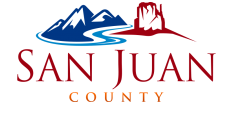 Board of Commissioners Meeting117 South Main Street, Monticello, Utah 84535. Commission ChambersFebruary 20, 2024 at 11:00 AMMinutesAPPROVED:DATE:San Juan County Board of County CommissionersATTEST:DATE:San Juan County Clerk/Auditor